Service Day 2016 Donations Needed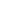 6th grade: Jars of Peanut ButterJars of Jelly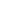 Sandwich bagsShoes - Any SizeLarge trash bags7th grade: 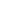 Flower Pots and Pens:Tin Cans (any size that could easily hold pens like in the picture)Pens (with a cap)Fake Flowers (any kind!)Floral tape Decoration supplies (any color/design!):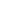 Duct TapeTissue Paper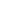 Wrapping PaperRibbonStickers8th Grade: T-ShirtsCrayons - Any kind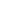 Breakfast bars & Salty SnacksThin yarn & popsicle sticksAny gardening tools to borrow (Mark them with your name and they will be returned!)Thank you for your donations!